22. (szerda)	    Felvételi tájékoztató az 1. évfolyamra jelentkezők számára 17 h  25. (szombat)	    A szülői munkaközösség bálja29 (szerda)	Fogadóóra az 1-4. évfolyam szülei részére     1630 h30 (csütörtök)	Fogadóóra az 5-10. évfolyam szülei részére   1630 hDecember01. (péntek)	     1. évfolyam adventi koszorúkötése 17 h03. (vasárnap)	Diákmise a Székesegyházban 1030 h06. (szerda)	Szent Miklós ünnepe. Szeretetvásár (minden tagozat)15. (péntek)	Megemlékezés Brenner Jánosról, az intézmény névadójáról, tanulói lelkigyakorlat21. (csütörtök)	Betlehemi játék (de: felső tagozat, du: 1600 h alsó tagozat, szülők, vendégek)22. (péntek)    	Tanítás nélküli munkanap, a diákoknak tanítási szünet.Téli szünet:  	2017. december 27-től 2018. január 2-iga szünet előtti utolsó tanítási nap december 21. (csütörtök),a szünet utáni első tanítási nap 2018. január 03. (szerda)Január17. (szerda)	Leendő 1. évfolyamosok felvételi tájékoztatója	(1. alkalom) 1700 h18. (csütörtök)	Gimnáziumi felvételi tájékoztató 1700 h26. (péntek)	Első félév végeFebruár02. (péntek)	A szülők értesítése a tanulók félévi eredményéről04. (vasárnap)	Diákmise a Székesegyházban  1030 h07. (szerda)	Az 1-4. évfolyam szülői értekezlete    17 h08. (csütörtök)	Az 5-10. évfolyam szülői értekezlete    17 h09. (péntek)	Farsangi délután az alsó tagozat részére13. (kedd)	Farsangi délután a felső tagozat és a gimnázium részére14. (szerda)		Hamvazószerdai szentmise (Szalézi-templomban, minden tagozat)Március04. (vasárnap)	Diákmise a Székesegyházban  1030 h10. (szombat)	Tanulói lelkigyakorlat	Munkanap áthelyezés, március 16. (péntek) ledolgozása	14. (szerda)	     Ünnepélyes megemlékezés nemzeti ünnepünkről15. (szerda)	Nemzeti ünnep21. (szerda)	Fogadóóra az 1-4. évfolyam szülei részére   1630 h22. (csütörtök)	Fogadóóra az 5-10. évfolyam szülei részére   1630 h25. (vasárnap)	Virágvasárnap, szentmise a Székesegyházban (3-4. évfolyam)28. (szerda)    	Tanítás nélküli munkanap, a diákoknak tanítási szünet.Tavaszi szünet:  	2018. március 29-tól április 3-iga szünet előtti utolsó tanítási nap március 27. (kedd)a szünet utáni első tanítási nap április 4. (szerda)Április21. (szombat)	       Tanítás nélküli munkanap, a diákoknak tanítási szünet		     Munkanap áthelyezés, április 30. (kedd) ledolgozása23 – 27.	Iskolanapok rendezvényei24. (kedd)	Nyílt nap az 1-3. órában (minden tagozat)26. (csütörtök)	Iskolánk és a Bartók Béla Zeneiskola közös hangversenye27. (péntek)	Tanítás nélküli munkanap (diákoknak tanítási szünet)	(Egyházmegyei versenynap)Május01. (hétfő)	Munka ünnepe, tanítási szünet.09. (szerda)	Az 1-4. évfolyam szülői értekezlete   17 h10. (csütörtök)	Az 5-10. évfolyam szülői értekezlete    17 h16. (szerda)	Országos idegen nyelvi mérés a 6. és 8. évfolyamon21. (hétfő)	     Pünkösdhétfő  23. (szerda)	Országos kompetenciamérés a 6.; 8.; 10. évfolyamon26. (szombat)	Családi nap a Szülői Munkaközösség szervezésében29. (kedd)	GyermeknapJúnius04. (hétfő)	Nemzeti Összetartozás Napja12. (kedd)	Osztálykirándulások 15. (péntek)	Utolsó tanítási nap, a 8.a osztály ballagása; Te Deum16. (szombat)	Tanévzáró, bizonyítványosztás (Sportcsarnok)18-tól (hétfő)	      Táborok tervezett kezdéseA 2017/2018-as tanév rendje, főbb eseményeiSzeptember06. (szerda)	Az alsó tagozat szülői értekezlete	17 h07. (csütörtök)	A felső tagozat és gimnázium szülői értekezlete    17 h22. (péntek)	Szent Gellért – napOktóber01. (vasárnap)	Diákmise a Székesegyházban 1030 h06. (péntek)	    Megemlékezés az aradi vértanúkról11. (szerda)	Fogadóóra az 1-4. évfolyam szülei részére	    1630 h12. (csütörtök)	Fogadóóra az 5-10. évfolyam szülei részére 	    1630 h19. (csütörtök)	Megemlékezés nemzeti ünnepünkről (október 23.)     20. (péntek)	Iskolánk 25 éves évfordulójának ünnepe			10 órától hálaadó szentmise, ünnepség	25. (szerda)	A 8.a osztályos tanulók szüleinek tájékoztatása a középiskolai felvételi eljárás rendjéről 17 h26. (csütörtök)	Gimnáziumi felvételi tájékoztató 17 hŐszi szünet :	2017. október 30-tól november 3-iga szünet előtti utolsó tanítási nap október 27. (péntek),a szünet utáni első tanítási nap november 06. (hétfő)November09. (csütörtök)	Színdarab Szent Márton életéről (Don Bosco színházterem)10. (péntek)	Szent Márton-napi lampionos felvonulás 4-5-6. évf. 18 h11. (szombat)	Szent Márton-napi ünnepi szentmise  10 hBRENNER JÁNOS ÁLTALÁNOS ISKOLA ÉS GIMNÁZIUM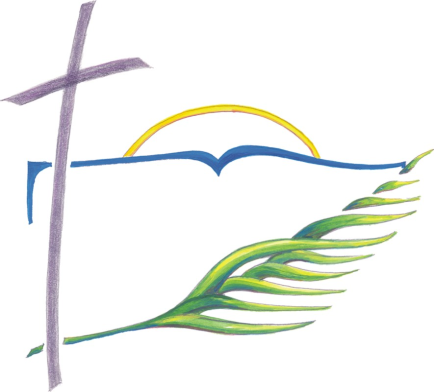 2017/2018. tanévTisztelt Szülők!Köszöntöm Önöket az új tanév kezdetén.Ezzel a tájékoztatóval informáljuk Önöket a tanév főbb eseményeiről és időpontjairól. Az esetleges időpontváltozásról időben tájékoztatást adunk.  A program az iskola honlapján is megtekinthető lesz: www.brenner.martinus.hu Kedves Szülők!Az iskolai megemlékezések, rendezvények ünnepélyességének fontos meghatározója a tanulók megjelenése is. A tanulók ünnepi  ruházata (az iskola szabályzata szerint):	- sötétkék v. fekete nadrág (nem farmer), illetve szoknya (térdig érő), - fehér ing, illetve fehér ingblúz, - a lányoknak iskolai gallér, a fiúknak iskolai nyakkendő.A nyakkendők és gallérok költsége:kis nyakkendő 1800,- Ft, nagy nyakkendő 2000,- Ft, gallér	3000,- FtTisztelettel kérem, hogy gyermekeiket ne engedjék el az ünnepi alkalmakra (pl.: nemzeti ünnepek, egyházi ünnepek, tanévnyitó, tanévzáró, ballagás, stb.) a megadottaktól eltérő ruházatban (kirívó, jelentősen eltérő ruházatban a tanuló nem vehet részt a rendezvényen).A testnevelés órán használatos ruházat fekete vagy sötétkék tornanadrág (a lányoknál elfogadható a tornadressz is) és „brenneres” póló, esetleg fehér póló. Kérem, hogy a tanulók megjelenése a hétköznapokon is legyen az iskola szellemiségéhez méltó.Külső megjelenéssel kapcsolatos ajánlások: az intézmény tanulója megjelenésében is legyen ápolt, igényes, öltözködése és hajviselete gondozott, tiszta és különcségektől mentes. Ne fesse haját, arcát, körmét, ne viseljen testékszert, a fiúk fülbevalót. A pedagógus a tanulót feltűnő, kihívó öltözködése miatt figyelmeztetheti.Kérem Önöket, hogy figyeljenek gyermekeik iskolába érkezésének időpontjára (házirendünk szerint 7.30). A reggeli ima 7.40-kor kezdődik, erre minden diáknak az osztályteremben kell lennie.Továbbá kérem Önöket, hogy reggelente szabályosan használják az iskola belső parkolóját ezzel is segítve a többiek közlekedését. Az udvaron megállni (ki- és beszállás idejére is) csak a kijelölt várakozóhelyeken lehet. Kérem, hogy a reggeli időben az iskolából a körútra lehetőleg jobbra kanyarodva hajtsanak rá, ezzel is gyorsítva a közlekedést. Kérjük együttműködésüket az eredményes nevelőmunkához.Támogatásukat előre is köszönöm!						Tisztelettel:  Englert Zsolt							           igazgató